Fish Gut Fertilizer Feasibility ResearchCompiled by Lauren Kramer and Anne Marie BuronJuly 2013Liquid and Dried Fish FertilizerProduct and Business Information in North America(Research Questions 1 & 2)Types of Fish Fertilizers: Liquid In general, this type of fertilizer can separate, and customers must shake the product before using it. More importantly, if the fertilizer is stored in a large tank there must be a way to regularly mix the product. a. Emulsion-Soluble, liquid fertilizer that has been heat or acid processed from fish waste- By-product of cleaned fish (head, guts, and bones) cooked at 180 degrees Fahrenheit or more. The final product is filtered and stabilized in acid. -Typical N-P-K is 5-2-2 (Often have much higher nitrogen levels and advertise this component of the product) b. Enzymatically digested or hydrolyzed Liquid Fish (“Hydrolysates”) -Utilize enzymes rather than heat treatment allowing the product to retain “more proteins, enzymes, vitamins, and micronutrients than emulsions”-Maintains complete protein and mineral activity of ocean fish-After foliar application, begins to take effect within 24-48 hours (Soil application takes slightly longer)-Typical N-P-K is 2-5-3Meal-Ground and heat treated fish waste-Applied to the soil around or under crop-Moderate to slow release fertilizer 	-Processing: The product is heat treated and the oils are removed (less micronutrients 	than cold processed fish fertilizers) (In some cases, preservatives are added and the 	material is spray dried….don’t have to add acid as you do with Hydrolysates and 	Emulsions)	Powder -Dried with heat and turned into a water-soluble powder -More fast-acting than Fish Meal fertilizer Comparative Analysis: Acid is used with both fish emulsions and fish hydrolysates. Formic acid is natural, but it has phytotoxic effects on plants. In accord with National regulations, Fish Emulsions can be stabilized with sulfuric, citric, or phosphoric acid and the amount of acid must not lower the pH below 3.5. (pH level is important to maintain otherwise it will burn plants) Phosphoric acid is often used with fish hydrolysates and is the preferred acid (although it is usually more expensive). In a petition to the National Organic Program sent in April 2013, a committee tried to get sulfuric acid listed as a chemical synthetic that was harmful to human health and the environment. The petition failed, but it is important to recognize the potential dangers of this acid and the future consequences of adding it to any fish fertilizers. Fish meal that has been spray dried doesn’t need to use acid as a stabilizer.  Fish meal has a high nitrogen & phosphorus analysis, but it is a slow to medium releasing source of nitrogen. For more fast-acting fertilizers, powders and liquid fish fertilizers are recommended. Liquid Fish Fertilizers are the only type of water-solube fertilizer approved by the National Organic Program (NOP) and the Organic Material Review Institute (OMRI). When searching the OMRI database for “Fish Fertilizers,” only liquid fertilizers appeared (no meal or powder brands).Within liquid fertilizers, there are major differences between Emulsion and Hydrolysates types. Hydrolysates are vastly seen as the more superior type, and as one company wrote, “Where did the fish emulsion go? One of the original organic fertilizers, fish emulsion is quickly becoming less available. Rather than offering it at rapidly increasing prices, we have decided to discontinue it. We offer hydrolyzed fish products as alternatives and consider them to be superior to fish emulsion” (Peaceful Valley: Farm and Garden Supply). However, when I talked to a few businesses on the phone they suggested that their product with higher nitrogen levels sold better. Comparing Fish Fertilizer Prices: A Sample from the MarketHigher quality liquid fish fertilizers Liquid Fish Fertilizer Companies by StateNote: All of the following products are certified via Organic Material Review Institute Many of them were also the first products to appear in other online searches for liquid fish fertilizers.Arizona-BioFlora Systems (Global Organics LLC) 	Contact:	http://www.bioflora.com	mlindsey@bioflora.com	 Michael L. Lindsey	 623-932-1522	16121 W Eddie Albert Way
	Goodyear, AZ 85338	Company Information: 
	National (Arizona, California, Colorado, Missouri, Hawaii, North Dakota) and 	International distributors	Estimated Annual Revenue-10,200,000	Approximate # employees-50	Years in business-15	Product:	Organic Martial Review Institute (OMRI) certified	Fish-O-Mega® 4-1-1 - A proprietary blend of fish soluble and seaweed designed to 	deliver NPK in the most plant compatible form  	Product Analysis: 	Higher than natural level of nitrogen  California-Peaceful Valley Farm and Garden Supply 	Contact: 	530-272-4769 (For Questions Monday- Saturday) 	http://www.groworganic.com/fertilizers/organic-fertilizer/liquid-fish.html	Company Information: 	Store and nursery located in Grass Valley California 	Offer a wide variety of gardening products as well as educational workshops	Sell to gardeners and commercial farmers	The company started out small (in a garage!), but has expanded since and business grows 	every year. 	Approximately 60 employees	2,500sq ft store 	3,000sq ft offices	15,500sq ft warehouse with a loading dock and two bays 	Offer wholesale prices for resellers of their product and special pricing for farmers, 	school gardens, and landscaping businesses 	Product: 	OMRI certified	Aqua Power Liquid Fish (5-1-1) 	Price: 1 gal 12.99 5 gal 49.99 55 gal drum (special order) –must contact vendor for 	current pricing 	Manufactured in California 	Derived from Marine fish species 	Product Analysis: 	Over 4% nitrogen levels suggests artificial additives or heat treatment 	The Aqua power has more nitrogen---seller seemed to think this sold better (Liquid fish 	and liquid kelp pretty 	“big” sellers) 	Claims to be Hydrolyzed, but higher levels of nitrogen suggest some heat treatment or 	additivesJH Biotech, Inc. (Biotechnology Company)	Contact: 	http://www.jhbiotech.com	slu@jhbiotech.com	Sean Lu	805-650-8933 Ext 108	4951 Olivas Park Dr. 	Ventura, CA 93003	Company Information: 	National and International Company 	Approximate # employees-50-99	Product: 	OMRI certified 	Aqua Power 5-1-1	SaferGro Aqua Power 5-1-1	Product Analysis:	Although it is certified, made from “fish concentrate” and contains unnaturally high 	levels of nitrogen. Eco-Nutrients, Inc.	Contact: 	http://www.econutrients.com	randy.scott@econutrients.com	 Randy Scott	 707-465-4038	P.O. Box 2026
	Crescent City, CA 95531
		Company Information: 	Estimated Annual Revenue- $1-2.5million	Approximate # employees-5-9	Sells fertilizers and compost	Product: 	OMRI certified 	Eco-Nutrients 2-4-0.2 Eco-Hydro Fish All Purpose Liquid Fertilizer	Fish from Pacific Northwest 	Grind fish, use enzymes, and a low heat process, goes through 200 mesh screen	Can be used through foliar or soil application 	Phosphoric acid used to stabilize (also an OMRI approved material) 	Product Analysis: 	Seems decent!!Jong’s Organic Fertilizers, Inc. 	Contact: 	http://www.jongs.com	joyce@jong’s.com	Joyce Jong	909-773-8158	3410 La Sierra Ave #F-149	Riverside, CA 92503	Called and no one answered 	Company: 	Estimated Revenue- $2.5-5million	Approximate Employees- 5-9	Product: 	Grow Better Fish plus Kelp Fertilizer  	Product Analysis: Kelp seen as a beneficial additive to fish fertilizers Dune Company Mexicali, S. de R.L. de C.V. 	Contact: 	gcrowell@gowanco.com	Gilbert Crowell	760-591-3102	P.O. Box 4050	Calexico, CA 92232-4050	Company: Not a lot of information available 	I tried calling the contact information, but no one answered the phone 	Product: 	OMRI Certified 	Grower Preferred Organics Pride of the Sea Stabilized Fish Emulsion (3-1-1/5-1-1/4-1-1)	Product Analysis: 	Emulsions don’t seem to be as highly rated as hydrolysates  Source to Source, a TAP family company 	Contact: 	http://www.SourcetoSourceDistribution.com	jana@tulareag.com	 Jana Tejeda 	559-686-5115	3233 South "I" Street
	Tulare, CA 93274	Company: 	Begin in 1992 as simply a fertilizer company, but has expanded to provide a number of 	other services (Field analysis, Irrigation consultation, Soil and Crop nutrition distribution, 	etc.) 	Focused on providing their services to Western United States 	Staff maintains the following certifications: Certified Crop Advisors (CCA, Hazard 	Analysis Critical Control Point (HACCP) Training, Title 22 Water Sampling Certified, 	Train the Trainer Global G.A.P. Certified 	Product: 	OMRI 	Certified 	Jaws Liquid Fish Fertilizer	Pricing-Up to 275 gal containers (sell them by the gal) (No minimum or maximum—	basically you can get it in any size you want)  	Product Analysis: Not enough available informationJohn & Bob’s Corporation 	Contact: 	http://www.johnandbobs.com	jmvalentino@sbcglobal.net	 John Valentino	 559-291-4419	3661 N Highland Ave
	Clovis, CA 93619
		Company: 	Run by John and Bob who are trained in ornamental horticulture and landscape 	architecture	Do not sell locally, sell the product internationally in large quantities	Retail locations (customer base) in California 	Product: 	OMRI Certified 	John & Bob’s Grow Green BF Nourish Premium Organic Fertilizer	Fish with 20% Kelp (Fish product are from Northern California—Pacific Ocean) 	Use quite a few different kinds…they like this the best 	Pricing: Selling in big quantities (by the tote) (265gallons) At one point, the company 	also offered 16oz containers (must be mixed with water) at $16.  	Product Analysis: 	Good that the fish are from the ocean, and that they are not heat treatedBWF Banducci Inc	Contact: 	http://www.bwfbanducci.com	brian@banduccifarming.com 	Brian Banducci	 661-328-9474	 888-620-9474	PO Box 81506
	Bakersfield, CA 93380-1506	Company: 	Seems like a small company because when I talked to the receptionist on the phone she 	explained that Brian “Banducci,” the head of the company, handles all of the pricing and 	sales 	Product: 	OMRI Certified 	Liquid Sunshine S.E. 5-1-1	Organique Exquis 3-1-1	Secure Organics 4-1-1	Secure Plus 4-6-1	Test product in the laboratory that is onsite of the manufacturing center where they 	“Achieve the proper protein amount and nitrogen content,” which suggests artificial 	additives	Stabilized with Sulfuric acid 	Soil or foliar application	Company advertises that the product is derived from “ocean going fish” 	Product Analysis: 	Artificial nitrogen 	Sulfuric acid is less safe than phosphoric acid Westbridge	Contact: 	http://www.westbridge.com	wrg@westbridge.com	 Larry Parker	 760-599-8855 	 800-876-2767	1260 Avenida Chelsea
	Vista, CA 92081	Company:	Sell product across the country (Not available in some southern states and some 	Northeastern states)  	Product: 	OMRI Certified 	Organic BioLink Liquid N-Five 5-1-1	Product Analysis: 	Focuses on bringing nitrogen to plants (Artificial levels of nitrogen again means heat 	treatment or artificial additives) 	Boiled at 100 degrees Celsius California Organic Fertilizers 	Contact: 	http://www.organicag.com	tim@organicag.com	 Tim Stemwedel 	559-443-5690	7600 N Ingram Ave., Suite 101
	Fresno, CA 93711
	USA	Company: Sell product mainly to the Western United States as they hope to maintain a 	low carbon footprint 		Run by an entomologist  	Product: 	Phytamin All-Purpose (mixed with seabird guano/fish solubles and stabilized with 	phosphoric acid), Phytamin Fish, Phytamin Fish Concentrate (fish solubles and stabilized 	with phosphoric acid), Phytamin Fish Gold (fish solubles and stabilized with phosphoric 	acid), Phytamin Fish Plus (Fish solubles/seabird guano and phosphoric acid), Phytamin 	Select	Fish comes from the ocean (some sardines) 	There is some heat treatment (not considered cold pressed fish) 	Very popular product….they have difficulty keeping it in stock	Product Analysis: Each of the products contains higher than natural levels of nitrogen 	despite debate over heat processing the product sells well  Superior Soil Supplements	Contact:		http://www.superiorsoil.com	rick@superiorsoil.com	 Rick Dreo	 559-584-7695	10367 Houston Ave
	Hanford, CA 93230	Company: 	Sell bulk soil and agricultural amendements primarily in California with distribution 	centers in Ivanhoe, El Nido, McFarland, Hanford, and Coalinga	Claim to be the largest distributor in California 	Product: 	Superior O-M-G 3-2-0 X-tra Liquid Fertilizer 	Superior O-M-G 4-3-4 Nature’s Balance Liquid Fertilizer 	Superior O-M-G 4.5-2-1 Phos Plus Liquid Fertilizer 	Superior O-M-G 5-1-2 Soil Formula Liquid Fertilizer 	Product Analysis: 	Similar to other products—higher levels of nitrogen and most likely heat treated True Organic Products, Inc. 	Contact: 	http://www.true.ag	jevans@trueorganicproducts.net	 Jacob Evans 	831-375-4796	P.O. Box 7192
	Spreckels, CA 93962	Company: 	Started with only two employees, but have expanded greatly 	Focus primarily on fertilizers 	Offer products in truckloads, mini-bulk orders, or small containers (Promise to deliver 	within 72 hours from order placement) 	Product: 	True 413, True 511, True 512	Product Analysis: 	Seems similar to other products
Florida-Indian River Organics—Liquid Fish Fertilizer 	Contact: 	http://www.indianriverfertilizer.com/index.html	info@indianriverfertilizer.com	http://www.ecofriendlyonline.com	jsorensen@ecofriendlyonline.com 	Jon Sorensen	 877-331-52077	1-888-874-9477	500 W. Faith Terr	Maitland, FL 32751	Company: 	Eco-Friendly Products, LLC	Seems to be a primarily online resource (Website doesn’t offer store locations) 	Product: 	OMRI Certified  	Hydrolyzed liquid Fish	Advertised NOT as an emulsion, but a hydrolysate 	Fish protein that is not boiled, separated or a semi-fish product	Cold processed and put through 200 mesh screen 	No chlorine or heavy metals	Provides benefits for at least 15 weeks	For use on any plant—add it to the water you put on plants once or twice a week	Foliar feeding rather than applied to soil	Price— 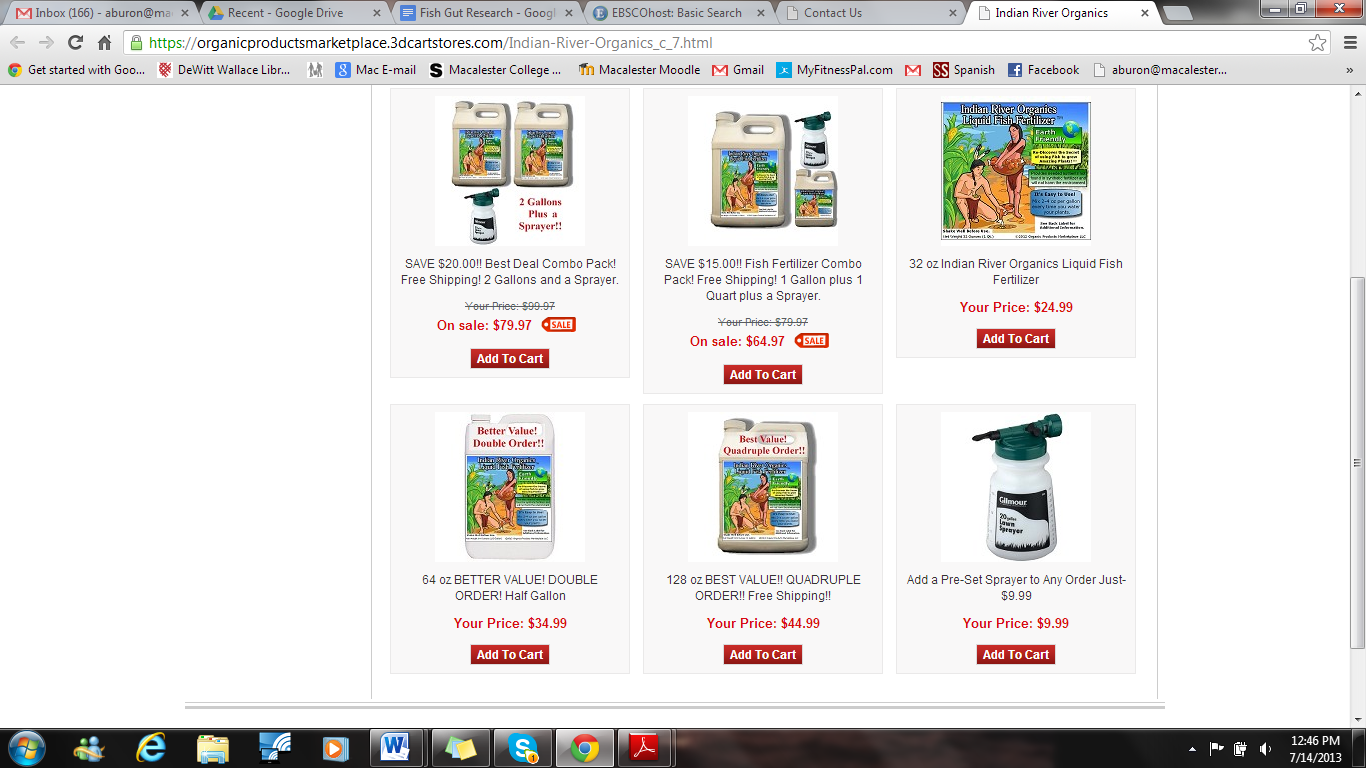 	Product Analysis: 	Uses natural enzymes	Natural Chelates are also created within the Hydrolysate allowing trace minerals (iron, 	copper, zinc, sulfur, magnesium, and calcium) easily soluble for plants 	Advertise that their fish come from local sources, but not clear where…Idaho-Clear Springs Food Inc 	Contact:	http:www.clearsprings.com	jeff.jermunson@clearsprings.com	Jeff Jermunson 	208-543-3433	P.O. Box 712
	Buhl, ID 83316	Company Information: 	Primarily a food service company	Develop fish fertilizer with the bi-product of their food
	Product: 	OMRI certified	Clear Organic Fish Fertilizer 2-2-0	Product Analysis: Not enough information Indiana-Bell Aquaculture	Contact: 	http://www.bellperch.com	regina.dunleavy@bellaquaculture.com	 Regina Dunleavy	 260-251-3900	PO Box 85
	Redkey, IN 47373
		Company Information: 	Located in Albany, Indiana 	Nation’s largest Yellow Perch facility	Focuses on their aquaculture industry 	Product: 	OMRI certified	Fish Rich—Organic Plant & Garden Fertilizer 2-2-2	Made from the remains of Yellow Perch raised and processed at their facility 	Price-	1 Gallon $29.99, 1 Quart $9.99	Product Analysis: 	Pending additional rules on use of sodium nitrate 	Raised in a controlled indoor environment (not from ocean/natural source) Louisiana-Healthy Plant, LLC	Contact: 	http://myhealthyplant.com	jonathan@myhealthyplant.com	Jonathan Toye	504-376-4090	619 Homedale Street 	New Orleans, LA 70124	Company: 	Mainly sell around Texas (Louisiana, Arkansas, Oklahoma), around New York, 	Michigan, and Indiana 	Focused on selling products for gardeners rather than farmers	Product: 	OMRI Certified 	Healthy Plant Fish Emulsion Concentrate 	Price—1 qt 11.99, 1 gal 17.99, 5 gal 64.99	Nitrogen 5.51%	Product Analysis:  	Emulsions are less qualified than hydrolysates 	High percentage of nitrogen signifies heat treatment and/or artificial additives Massachusetts-Neptune’s Harvest 	Contact: 	 http://www.neptunesharvest.com/info.html	sandy.parco@neptunesharvest.com 	Sandy Parco 	978-281-1414	 800-259-4769	88 Commercial St
	Gloucester, MA 01930
	USA	Company Information: 	Headquarters in Massachusetts, but distribution and retail centers around the country! 	 Distributor in MN—	Juneau Sales 	17399 240th St SE Red Lake Falls, MN 56750	Dan Juneau 	218-698-4222	Neptune’s Harvest is a division of Ocean Crest Seafood’s Inc. established in 1965 as a 	wholesale fish and seafood company  	Neptune’s Harvest Fertilizer division was created in 1986 in efforts to fully utilize fish 	by-products (about 70% of the fish is left once the edible portion has been 	removed)….developed liquid fish fertilizer	Agreements with ships fishing out of Gloucester	Staff 20-49	Annual Revenue 5-10 Million 	Product: 	OMRI certified 	Hydrolysate from North Atlantic fish	All organic protein fertilizer 	Available in 5 gallon pails, 55 gallon drums, 275 gallon bulk totes, and 4500 gallon 	tanker trucks	Minerals and elements in the fish are all chelated, so they can be utilized by the plant, the 	first day it is applied 	Produce using a cold process and enzymes (only manipulation is grinding and 	hydrolysis)	Manufacturing process allows more nitrogen to become available (fish protein or amino 	acids breaks down into simple nitrogen), but no inorganic nitrogen is added 	10lbs of fish parts (also called gurry) to make 1 gallon of the fertilizer  	Fertilizer is filtered through a 165 mesh screen at the first step and a 150 micron screen 	before it is packaged (to take out any remaining bone pieces)—gives it an easier 	consistency to apply; whereas emulsions can be a lot thicker and harder to handle 	Neptune’s made from a variety of species in order to provide diverse micronutrients	Use Fish from at least 3 miles off the North Atlantic coast and usually farther to prevent 	contamination from pollutants 	Claims to smell less than emulsions because they process/grind and stabilize the fish the 	same day that they are caught 	Add Phosphoric acid (to stabilize) rather than sulfuric acid (more expensive, but safer) OMRI Certification Information 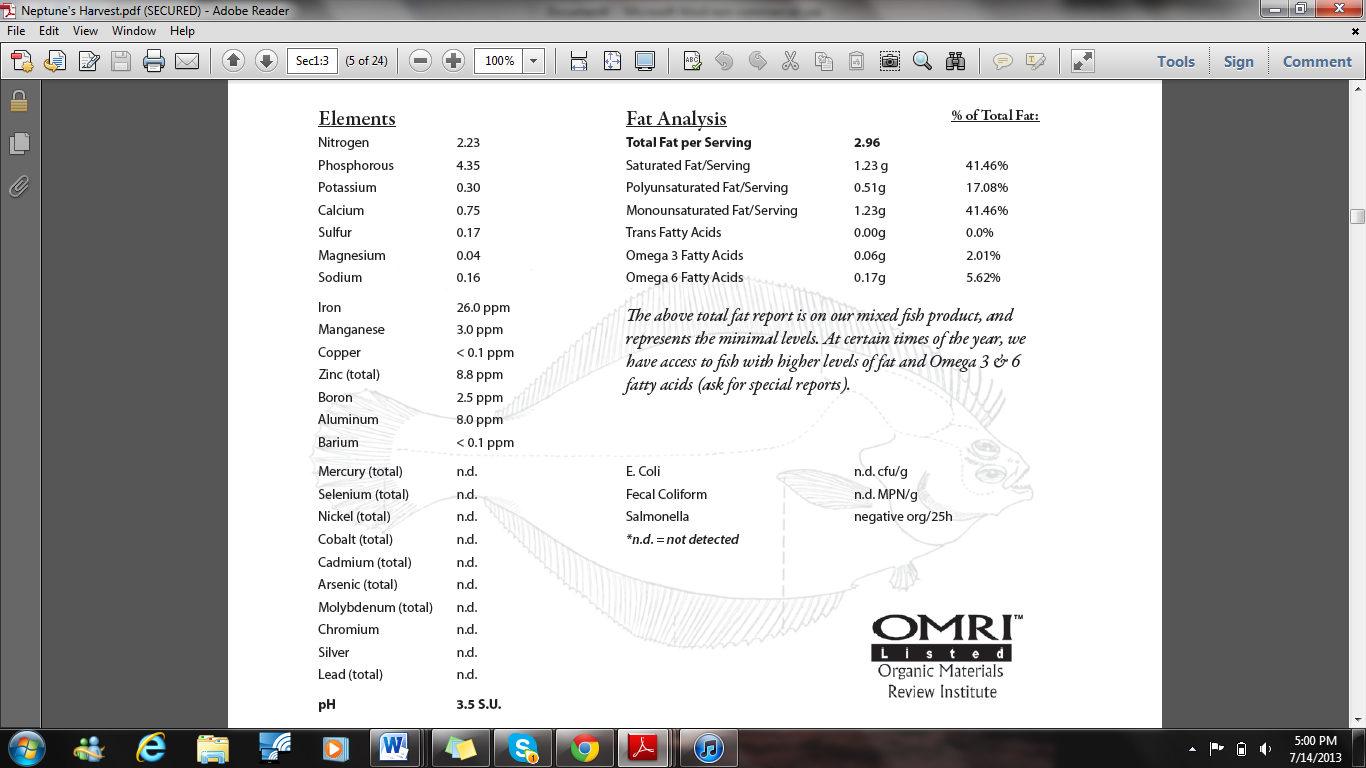 	Product Analysis: 	Seems to be a naturally made and high-quality product! Michigan-Crop Services International, Inc. 	Contact: 	http://www.cropservicesintl.com	phil.wheeler@cropservicesintl.com	 Philip A. Wheeler	 616-246-7933 	800-260-7933	1718 Madison SE
	Grand Rapids, MI 49507	Company: 	Focuses on technology, testing, and offering agricultural products	Offer educational material, soil testing, consultations, etc. 	Product: 	OMRI certified 	Organo Fish 4-1-1	Product Analysis: Not a lot of available information. Similarly to other products, it has a 	higher level of nitrogen.Nevada-Rapid Growth Nutrients, LLC	Contact: 	http://www.rapidgrowthfertilizer.com	info@rapidgrowthnutrients.com	 Randall Curtis	 858-713-2372	5348 Vegas Drive
	Las Vegas, NV 89108
	USA
	Company: Large company, sells around the world, and offers their online webpage in all 	different languages	Sells mainly fertilizers 	Product: 	OMRI Certified 	Rapid Growth Nutrients 2-4-0.2	Fish from the Northeast Pacific Ocean 	Product Analysis: It is difficult to know without a lot of information, but it seems to 	have a normal level of nitrogen and it is good that the fish in the product come from the 	ocean. North Dakota-Swanson Health Products	Contact Information: 	http://www.swansonvitamins.com	kurt.cameron@swansonhealth.com	 Kurt Cameron	 701-356-2700	4075 40th Ave SW
	Fargo, ND 58104	Company: Primarily a vitamin company…must use fish by-products 	Product: 	Swanson Healthy Home 100% Organic General Purpose Fertilizer 2.5-2-5	Product Analysis: Again, not a lot of available information, but normal levels of nitrogen. Tiger Industries, Inc. 	Contact: 	http://www.tigercal.com	nathanfrizzell@yahoo.com	 Nathan Frizzell	 4012530152	11 Broad Common Road, Unit 2 #400
	Bristol, RI 02809	Company: Distributer based on the east coast 	Only sells three main products 	Product:	TIGERSHARK Fish Fertilizer Texas-Rhizogen: (Biotechnology Company)	Contact:	http://www.rhizogen.com	marc@rhizogen.com	Marc Rodriguez	281-367-7500	4200 Research Forest Dr, Suite 100	The Woodlands, Tx 77381	Company Information: 	Large research and development company that focuses on 	creating new technologies 	within agriculture and energy 	Distributors worldwide  	Product:	OMRI certified 	Ag-LIFE Liquid 5-1-1	SoilCure	Rhizogen Liquid 5-1-1	Ag-LIFE 6-2-6	Ag-LIFE 4-4-4	Ag-Life 7-2-1	Rhizogen Liquid 5-1-1	Product Analysis: Unnaturally high levels of nitrogen Omega Protein, Inc. 	Contact: 	http://www.omegaprotein.com	wcalderon@omegaprotein.com	 Wanda Calderon	 713.940.6104	2105 City West Boulevard Suite 500
	Houston, TX 77042-2838	Company: 	Headquarters in TX	Manufacturing facilities (Virginia, Mississippi, Louisiana, Wisconsin, Illinois)  	Warehouse (Missouri) 	One of the largest fish companies in the U.S. 	Product: 	OMRI Certified 	OmegaGrow	OmegaGrow Plus	Utilize Atlantic Menhaden fish 	Product Analysis: 	Menhaden fish are seen by some as subpar Canada-Vancouver Island Renuable Resources LTD	Contact: 	http://www.grassoline.ca	renuable@connected.bc.ca	Steve Morton	250-287-8640	4001 Mid Port Road Campbell River, BC V9H 1N6	Canada	Company Information: 	Product: 	OMRI Certified 	Grassoline All Purpose Fish Fertilizer 2-3-0 		Price—1 Liter 14.95, 4 Liter 29.95, 20 Liter 74.95, bulk (price?)	Grassoline All Purpose Fish Fertilizer 2-0-0	Fish stored in tanks 	Available in bulk or in smaller packages 	In the process of developing a dried bone meal/fish fertilizer	Product Analysis: 	Fish stored in tanks…..not as high-quality as ocean fish or fresh fish 	Normal level of nitrogen 	Doesn’t say if it’s a emulsion or Hydrolysate BioFert Manufacturing Inc. 	Contact: 	http://www.biofert.net	mahmood@biofert.net	 Tahir Mahmood	 (604) 607-1344	 1-866-BioFert	Unit 207
	27353 58 Crescent,
	Langley, BC V4W 3W7 Canada 	Company: 	Established in 2006	Manufacturing capacity of 35,000-40,000 metric tons per year 	Manufacturing facilities in Langley, BC (40,000sq ft) and Chilliwack, BC in Canada	Managed by professionals with post graduate and doctoral degrees in soil science and 	plant nutrition 	The pie chart to the right shows the types of markets they are selling to	In the process of opening a new 3 acre facility 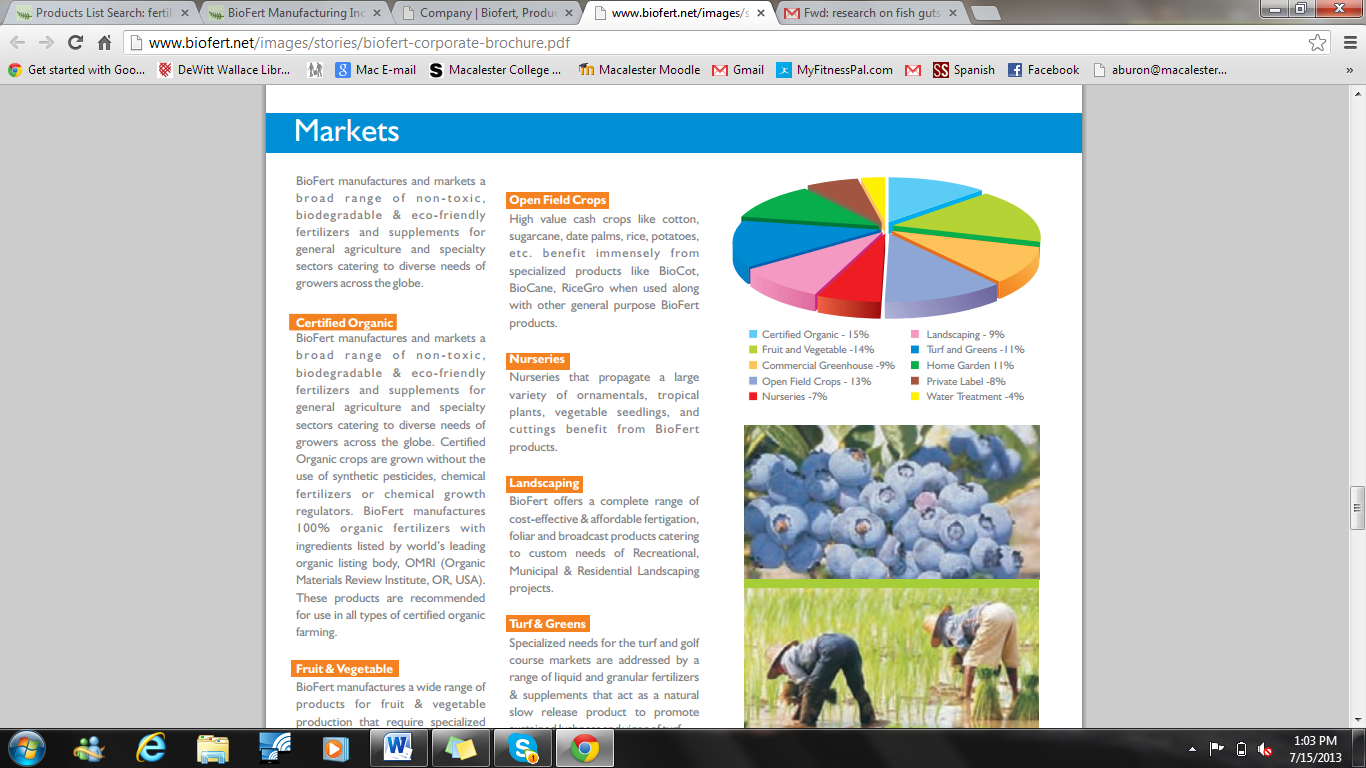 	Product: 	OMRI certified 	Orgunique General Purpose 2.5-2-5	Orgunique Lawn Food 2.5-1-5	Orgunique Tomato & Vegetable 2.5-1-4	Product Analysis: 	Seem to have natural levels of nitrogen Great Pacific BioProducts, Ltd. 	Contact: 	http://www.greatpacificbio.com	jason@greatpacificbio.com	 Jason Connors 	604-952-4333	7963 Webster Rd
	Delta, BC V4G 1E4
	CANADA	Company: 	Partners and Associations—Bella Coola Fisheries LtdOcean Fisheries LtdCanadian Organic GrowersCertified Organic Association of British ColumbiaFraser Valley Organic Producers AssociationOrganic Trade Association (Canada)Market—large agr-business/commercial growers as well as small organic farmers (grapes, berries, nut/fruit trees, forage/cash crops, vegetable crops, hops, Landscaping/turf) 	Product: 	OMRI Certified 	Washington State Department of Agriculture (WSDA) Certified	Pacific Natural Organic Fish Fertilizer 2-3-0	Processed through low temperature enzymatic hydrolysis (Not emulsions!)	Double screened through an 80 mesh screen	Don’t remove any of the natural oils 	pH between 3.5-3.8	2% Nitrogen available (a normal level!) 	Packing sizes: (5 gal, 55 gal, 275 gal) 	Soil or foliar application	**More research and PDFs available on their website  Mexico- Pescaharina de Guaymas, S.A. de C.V.	Contact: 	http://www.pegusa.com.mx	 Rogelio Sanchez	 520-284-2393	Lote 5 Manzana H, Calle Uno Sur S/N
	Col. Paraje Viejo.
	Guaymas, Sonora 85485
	Mexico	Company Information: 	Product: 	OMRI certified	Fish Soil 4-.5-2	Product Analysis: Mar Y Tierra Fertillizantes Organicos 	Contact: 	http://www.marytierra.com.mx	contabilidad@marytierra.mx	 Oscar A. Torres San Martin	 526461529788	Calle Huerta #257, Fracc. Vista Hermosa
	Ensenada, BC 22785 Mexico 	Product:	OMRI Certified  	Mar y Tierra 4-1-1	Mar y Tierra 5-1-1	Mary y Tierra 5-5-1	Product Analysis:	High levels of nitrogenUS Mex Nutrition Technologies SA de CV   	Contact: 	http://www.nutritec.org	jlaapelsag@prodigy.net.mx	 Javier Lozano Armengol	 +52 (33) 3607 2430	Prol.Pino Suarez S/N
	San Gaspar de las Flores
	Tonala, Jalisco 45400
	MEXICO	Product: 	OMRI Certified 	Phytafish 4-1-1	Vigilante 6-1-1	pH 3.5-4	Product Analysis:	Nitrogen 4% is higher than natural  Research Question 3 Midwest Organic & Sustainable Education Services (MOSES) 	http://www.mosesorganic.org/	715-778-5775	PO Box 339, Spring Valley WI 54767	Don’t seem to have memberships; rather, they get there support from donations. They also have certain paid events that you can register for such as field days/trips. Because of the support of donors, MOSES is allowed to provide these events at free or affordable prices. Donations are tax-deductible and MOSES publishes all organizations that donate at $5,000 or above. The 2013 MOSES Organic farming conference already occurred, and details are available on their website. Details for the 2014 conference will be available soon. Northern Plains Sustainable Agriculture Society--http://npsas.org/	Contact Info: 	701-883-4304PO Box 194 100 1st Ave SW LaMoure, ND 58458npsas@drtel.net	Events: 	-Summer Field Days (Tour different farms mainly in North and South Dakota and learn 	about different sustainable agriculture techniques)	-Annual Winter Conference (2013 was their 34th conference) 
	Membership: (for 1 yr) college membership $40, Basic membership (includes you, 	partner, minor children) $60, Business membership (for businesses and farms with 	multiple partners) $250 	**Other memberships called “supporting member,” which costs more money 	Benefits of Membership: -Receive quarterly newsletter -Conference registration discounts (Go to educational events for a free or reduced rate)-Voting rights	-Access to literature in the lending library (additional fees apply for shipping costs)4) All organic farming and fertilizer outlets in the region. IllinoisAgriEnergy Resources LLC: Princeton, IllinoisWebsite: www.agrienergy.netContact Information: Dean Craine, General Manager21417 1950E St., Princeton, IL  61356-9083 Phone: (815) 872-1190Fax: (815) 872-1928 E-mail: info@agrienergy.net Description: AgriEnergy Resources has been manufacturing high quality microbial and fertilizer products since 1988. We believe we have products to help with any soil, and crop, anywhere! Whether you are an organic producer, or simply want to farm in a renewable, sustainable way, AgriEnergy Resources has products to assist you in achieving your production goals.All Star Trading: Oak Brook, Illinois   Website: www.allstartrading.com; www.cornglutenmeal.comContact Information: Ted Kennedy, President2100 Clearwater Drive, Suite 320, Oak Brook, IL 60523-1942 Phone: (847) 375-8675Fax: (847) 375-8813 Toll Free: (877) 787-7827 E-mail: ted@allstartrading.com Description: All Star Trading is a grain and feed merchandising firm dedicated to the agricultural industry. The All Star Traders have over 50 years of experience buying and selling 100's of different commodities.  Urban Grower Chicago: Chicago, IllinoisWebsite: http://www.urbangrowerchicago.comContact Information:1400 W North Ave, Chicago, IL 60642Phone: 773-701-5770 Email: sales@urbangrowerchicago.comDescription: We offer a wide assortment of nutrients, growing mediums, lighting equipment, and hydroponics systems for everyone from the novice to the expert. Whether your garden is indoors or outdoors, our friendly, knowledgeable staff is always available to consult and troubleshoot- stop in to see what's growing!Alternative Garden Supply: Crystal Lake, Illinois (mail order division of Brew and Grow—stores located across state)Website: http://www.altgarden.comContact Information:176 W Terra Cotta Ave. St. A., Crystal Lake, IL 60014Phone: 815-301-4940Description: Alternative Garden Supply, your complete source for hydroponic and indoor gardening supplies and equipment.There It Grows: Normal, IllinoisWebsite: http://thereitgrows.comContact Information:1531 Fort Jesse Rd Ste 4C, Normal, IL 61761Phone: 309-808 4545Description: There it Grows carries an abundance of nutrients, grow lights, digital ballast, reflective materials, water treatment, Hydroponic Systems, Growing Media, and much, much more!Country Road Greenhouses, Inc.: Rochelle, IllinoisWebsite: http://www.prairieplugs.comContact Information:19561 E. Twombly Rd., Rochelle, IL 61068Email: crginc@prairieplugs.com Phone: 815.384.3311Description: Our focus is on growing and supplying native plants. Our function is to support you, our customer, in achieving successful installation and establishment of a native planting. When you choose Country Road Greenhouses, Inc. as your native plant supplier you can trust that our first priority is to provide you with the plants and service you need. We can assist you in the planning stages for your project by helping you select the species appropriate to the site. Possibility Place Nursery: Monee, IllinoisWebsite: http://www.possibilityplace.com Contact Information:7548 W. Monee-Manhattan Road, Monee, Illinois 60449Phone: 708.534.3988Description: Our specialty is growing native trees and shrubs that are indigenous to northeast Illinois. Ninety percent of our plants’ seed is collected in Northern Indiana, Illinois, Wisconsin, and Iowa. Plants grown from seed collected in these areas are better adapted to the greater Chicago area than plants grown from seed collected further east and south. The soil and climate have tested these plants for 8,000 years. Only the strong have survived!Simply Native Nursery: Alexis, IllinoisWebsite: http://www.simplynativenursery.com Contact Information:681 St. Hwy 135, Alexis, IL 61412Phone: 309.371.9598Description: We specialize in nursery-propagated prairie, woodland and wetland forbs and grasses of Western IL/Eastern IA. Plants are available in 4 1/2" Extra Deep and #1 Ct. (gallon) pots. We do not sell seed or plugs, but in spring do offer 2.25" sq. and 3 1/2" sq. pots for purchase. We offer a full line of plants suitable for Rain Gardens and Bioswales. All plants offered for sale are also grown in our gardens and offer us valuable hands-on experience in their care and growth habits.The Natural Garden, Inc.: St. Charles, IllinoisWebsite: http://www.thenaturalgardeninc.comContact Information:6N800 Route 25, St. Charles, IL 60174Email: gardeninfo@thenaturalgardeninc.comPhone: 847-742-1792Description: Natural Garden Natives™ is a collection of 245+ native plant species, which, with a few exceptions, are of local ecotype.  They are plants, which occurred naturally in our region before European settlement and are genetically adapted to Illinois soil and climate conditions.  Our indigenous plants are propagated from growing beds, which were established in the 1970s and 1980s using seed collected with permission from wild populations located within 90 miles of St. Charles, IL.Tallgrass Restoration, LLC: Schaumburg, IllinoisWebsite: http://www.tallgrassrestoration.comContact Information:2221 Hammond Drive, Schaumburg, IL 60173-3813Email: info@tallgrassrestoration.comPhone: 847.925.9830Description: Our experienced staff utilizes scientifically advanced and cost-effective methods to improve wetlands, woodlands and prairies within both public and private settings. We work with our clients to foster ecologically sustainable landscapes ranging from forest preserves to private estates. Paramount is the belief that our work must benefit the larger environment in which we live, enriching the natural heritage of people, plants and animals. We work as a general contractor for large-scale ecosystem restoration projects within a variety of settings, supervising a full range of landscape, engineering, and construction companies to achieve successful project completion.IndianaClark's Greenhouses: Connersville, IndianaWebsite: http://www.clarkgreenhouse.com/Contact Information:1449 E 5th St., Connersville, IN 47331Phone: 1-800-444-6012 Fax: (765) 825-1682Email: rich@clarkgreenhouse.comDescription: Established in 1979 by Rich Owen, Clark’s Greenhouses “hung out its shingle” in Connersville, IN. A U.S. Marine and Vietnam Veteran, Rich built his business predicated on quality, and customer satisfaction. His drive and constant pursuit of excellence resulted in significant growth of his business, and recognition as one of the largest iris bulb growers in the country. With the same focus that drove his initial success and a bank of national and local retailers, Clark’s, still a family owned business, has significantly augmented its operations with the intent of expanding the reach of its horticultural products.Gardens Alive!: Lawrenceberg, IndianaWebsite: http://www.gardensalive.com/Contact Information:5100 Schenley Place, Lawrenceburg, Indiana 47026Phone: (513) 354-1482Description: Gardens Alive!™ offers high quality lawn and garden products that work with nature. In using our products you may feel confident that you are doing your part in protecting the environment. At the same time, you will be maintaining a beautiful and healthy lawn or garden that will be the envy of your friends and neighbors.Gurney’s Seed & Nursery: Greendale, IndianaWebsite: http://www.gurneys.comContact Information:P.O. Box 4178 Greendale, IN 47025-4178Phone: (513) 354-1491Fax: (513) 354-1493Description: Founded in 1866, Gurney's specializes in vegetable and flower seeds, gardening supplies and nursery stock, including trees, shrubs, perennials, fruit trees and berries, fertilizers and plant foods.JFNew Native Plant Nursery: Walkerton, IndianaWebsite: http://www.cardnojfnew.com/nurseryContact Information:128 Sunset Dr., Walkerton, IN 46574Email: nurserysales@jfnew.comPhone: (574) 586-2412Description: Since 1994 Cardno JFNew has operated a full-service native plant and seed nursery in Walkerton, Indiana. This 130-acre operation—which has nearly 30 acres specifically in wetland plant production—provides native seed and plant material and natural bioengineering solutions for restoration and native landscape projects across the U.S.Spence Restoration Nursery, Inc.: Muncie, IndianaWebsite: http://www.spencenursery.comContact Information:2220 East Fuson Road, Muncie, IN 47302Phone: (765) 286-7154Fax: (765) 286-0264Email: Kevin@spencenursery.comDescription: Spence Restoration Nursery is a wholesale producer of native herbaceous plugs and seeds of Ohio Valley and Great Lakes origins. We produce around 180 species of native plugs for wetland, prairie, and woodland understory situations. Our seed nursery consists of 5 properties totaling around 200 acres and includes nearly 140 species. Our plugs and seeds are source identified by the Indiana Crop Improvement Association through their Yellow Tag source identification program.IowaSeed: Des Moines, IowaWebsite: http://www.seedisaneed.comContact Information:500 East Grand Avenue, Des Moines, IA 50309Phone: (515) 244-3277Email: seed.eastvillage@gmail.comDescription: Seed is a Locally Owned Urban Gardening Shoppe. Seed aims to better the environment by creating greener spaces in urban areas, and have fun while doing so!Earl May Nursery & Garden Center: locations across IowaWebsite: https://www.earlmay.comContact Information (corporate office): 208 North Elm Street, Shenandoah, IA 51601Description: Earl May Seed & Nursery has been family owned since 1919 and is among the top 10 Garden Centers in the nation. Our core business is selling retail products through Earl May Nursery & Garden Centers in Iowa, Nebraska, Missouri, and Kansas. Our products include lawn and garden supplies, nursery stock, seeds, garden gifts, seasonal holiday merchandise, pets and pet supplies.  Specialty items include private label lawn and garden seed, fertilizers, garden insecticides and fungicides.Des Moines Feed & Garden Shoppe: Des Moines, IowaWebsite: N/AContact Information:2019 Hubbell Ave., Des Moines, IA 50317Phone: (515) 262-0154Description: For over 65 years, Des Moines Feed & Garden Shoppe has served the Des Moines area for all your garden needs. We sell and repair all type of fountains including brands such as Henri, Masserrilli, and many more. Des Moines Feed & Garden Shoppe has one of the largest inventories of concrete statuary in the state of Iowa. We offer bulk garden seed in quantity at wholesale prices. Ion Exchange: Harpers Ferry, IowaWebsite: http://ionxchange.comContact Information:1878 Old Mission Dr., Harpers Ferry, IA 52146-7533Phone: 563.535.7231Email: Hbright@acegroup.cc Description: A Native seed and plant nursery: home grown and hand-picked quality native wildflowers and grasses for the Midwest.Swift Greenhouses, Inc.: Gilman, IowaWebsite: http://www.swiftgreenhouses.comContact Information:2724 300th St., Gilman, IA 50106Phone: (641) 478-3217Fax: (641) 478-3226Email: info@swiftgreenhouses.com Description: Swift’s grow over 1,300 different varieties of perennials, herbs, and annuals, in both plugs and potted products. KansasGreat Salt Lake Minerals: Overland Park, KansasWebsite: gslminerals.comContact Information: Dave Furbeck, Marketing Manager9900 West 109th St #100, Overland Park, KS 66210 Phone: (913) 344-9387Fax: (913) 433-9799 Toll Free: (800) 551-8216 E-mail: raugewitzt@compassminerals.com Description: For more than 40 years, GSLM's production facility on Utah's Great Salt Lake has leveraged the mineral richness of this natural wonder to provide nutrients that growers throughout North America rely on to optimize crop, orchard, ornamental and turf quality and yield.Earl May Nursery & Garden Center: two locations in KansasWebsite: https://www.earlmay.comContact Information: 208 North Elm Street, Shenandoah, IA 51601 (corporate office)Description: Earl May Seed & Nursery has been family owned since 1919 and is among the top 10 Garden Centers in the nation. Our core business is selling retail products through Earl May Nursery & Garden Centers in Iowa, Nebraska, Missouri, and Kansas. Our products include lawn and garden supplies, nursery stock, seeds, garden gifts, seasonal holiday merchandise, pets and pet supplies.  Specialty items include private label lawn and garden seed, fertilizers, garden insecticides and fungicides.Kansas Native Plants: Topeka, KansasWebsite: http://kansasnativeplants.comContact Information:6800 SW Fountaindale Road, Topeka, KS 66614Phone: (785) 806-6917Description: My plants are all "local eco-type" plants. This means the plants are native to this local region. Compared to plants from other regions, which would be a different eco-type and not as adapted to our local conditions. All my plants were propagated from plants found growing in native habitats around Topeka, Kansas. The original seed came from Shawnee, Waubaunsee, Jackson, Jefferson, Douglas, Osage, and Pottawatomie counties of Kansas.Vinland Valley Nursery: Baldwin City, KansasWebsite: http://www.vinlandvalleynursery.com/ Contact Information:1606 N 600 Rd., Baldwin City, KS 66006Phone: (785) 594-2966Email: amyalbright@vinlandvalleynursery.comDescription: We emphasize environmentally friendly gardening, minimizing the use of chemicals and using only biological and organic products that are safe for people, pets and wildlife!MichiganDowntown Home and Garden: Ann Arbor, MichiganWebsite: http://downtownhomeandgarden.comContact Information:210 S Ashley St., Ann Arbor, MI 48104Phone: 734-662-8122Fax: 734-662-8102Email: info@downtownhomeandgarden.comDescription: Welcome to Downtown Home & Garden - a hundred-year-old shop right in the heart of downtown Ann Arbor. Over the last century, our store has evolved from a livery stable and feed mill into an urban emporium for garden supplies, classic housewares, and gourmet kitchenware. Welcome to the store!Grecos Nursery: Warren, MichiganWebsite: http://grecosnursery.comContact Information:12219 E. 11 Mile Rd., Warren, MI 48093Phone: 586-759-1335Description: Greco’s Nursery is a family owned and operated garden center since 1982. We offer a beautiful selection of greenhouse grown flowers and vegetables , bagged and bulk material, such as topsoil and mulch and we carry a full line of Hydroponic supplies.Home Harvest Garden Supply: East Lansing, MichiganWebsite: www.homeharvest.comContact Information:4870 Dawn Ave., East Lansing, MI 48823Phone: 517-332-2663Description: Your one-stop, plant growing shop where you can purchase thousands of earth-friendly gardening supplies winter, spring, summer, and fall.Hidden Savanna Nursery: Kalamazoo, MichiganWebsite: : http://www.hiddensavanna.comContact Information: 18 North Van Kal St., Kalamazoo, MI 49009Phone: (269) 352-3876Email: info@hiddensavanna.comDescription: Our farm, for the most part, is an actively managed oak savanna/dry prairie restoration. Our property contains over 100 indigenous species, plus over 75 introduced native species propagated using seed from remnants in southwest Michigan. A small section of our property is set aside for germinating and rearing container plants, and we have two greenhouses located at the edge of our property.Oakland Wildflower Farm: Ortonville, Michigan  Website: http://www.oaklandwildflowerfarm.comContact Information:520 North Hurd Rd., Ortonville, MI 48462Phone: (248) 969-6904Email: oaklandwildflowerfarm@gmail.comDescription: Oakland Wildflower Farm is a "Grower and Educator" of Michigan native plants. We are located in Brandon Township between Ortonville and Oxford in northern Oakland County. We grow a variety of native wildflower, grasses, sedges, ferns, shrubs, and trees. Each plant's seed originated in Michigan, mostly southern Michigan. We strive to collect seed from as close to our nursery as possible. All seed sources are documented and seeds are Michigan genotype, unless otherwise noted.The Native Plant Nursery, Inc.: Ann Arbor, Michigan  Website: http://www.nativeplant.comContact Information:P.O. Box 7841, Ann Arbor, Michigan 48107Phone: 734.677.3260Email: plants@nativeplant.comDescription: We grow and sell plants native to Michigan.Wildtype Native Plant Nursery: Mason, MichiganWebsite: http://www.wildtypeplants.com/ Contact Information:900 N. Every Rd, Mason MI 48854Phone: (517) 244-1142Email: wildtypeplants@gmail.comDescription: Wildtype Design, Native Plants & Seed was established in 1996. For the past 17 years we have specialized in growing plants native to Michigan, from Michigan genotypes. We grow trees, shrubs, grasses and wildflowers typical of Michigan woodlands, wetlands and prairies. It is our objective to propagate nursery stock with enough genetic diversity to create self-sustaining populations. Therefore the vast majority of our plants are grown from wild seed stock.MinnesotaRCR Organic Feed Store: Hamburg, Minnesota Website: http://www.organicfeedstore.com/home.htmContact Information: 16291 321st Ave Hamburg, MN 55339 Phone: 952-467-3209Email: sales@organicfeedstore.comDescription: The Organic Feed Store is owned and operated by Rivers Critters Ranch, a working farm dedicated to the farming as the small farmers did years ago. OceanGrown Distribution, LLC: Eden Prairie, MinnesotaWebsite: www.ogdsales.comContact Information: Dewey Graff, Director Global Strategic Development11622 Chamberlain Ct., Eden Prairie, MN 55344Phone: (877) 799-4060Toll Free: (877) 799 -4643 E-mail: kimc@ogdsales.com Description: OceanGrown develops sustainable, balanced, eco-friendly technologies & agricultural inputs that maximize the taste & the nutritional content in crops, as well as the yields of all plants and grasses, at prices attractive to both growers and consumers. We replace that which has been taken away for generations, by restoring the full-spectrum of natural minerals, properly balanced, to the earth’s soil. Go beyond organic, add nutrients too, be OceanGrown.Sustane Natural Fertilizer, Inc.: Cannon Falls, Minnesota  Website: www.sustane.comContact Information: Craig Holden, PresidentPO Box 19, Cannon Falls, MN, 55009-0019 Phone: (507) 263-3003Fax: (507) 263-3029 Toll Free: (800) 352-9245 E-mail: help@sustane.com Description: Sustane is the world’s leading manufacturer of granulated, organic and natural base slow release nitrogen fertilizers. Sustane products are manufactured in Minnesota (U.S.A.), are used locally, regionally and internationally. Sustane Natural Fertilizers are exported to over 60 different countries worldwide, used by professional turf and landscape managers, farmers, gardeners, growers and horticulturists.Interior Gardens Incorporated: Minneapolis, MinnesotaWebsite: http://www.interiorgardens.comContact Information:1620 Central Avenue NE, Suite #115, Minneapolis, MN 55413Phone: 612-870-9077Toll-Free: 800-498-4178Email: Info@InteriorGardens.comDescription: When smart gardeners in the Minneapolis St. Paul, Minnesota area think of indoor gardening, hydroponics, grow lights, and other gardening projects, they think first of Interior Gardens. We’re the largest, best-stocked, and most knowledgeable source for top-quality products in all those gardening specialties in the Twin Cities Metropolitan Area.Mother Earth Gardens: Minneapolis, Minnesota (2 locations)Website: http://www.motherearthgarden.comContact Information:Email: info@motherearthgarden.comLongfellow3738 42nd Ave South Minneapolis, MN 55406 Phone: (612) 724-2296 Fax: (612) 724-8463Northeast2318 NE Lowry Ave., Minneapolis, MN 55418Phone: (612) 789-0796Description: If you are looking for a garden center specializing in organic gardening, sustainably grown plants and eco-friendly products, you've found the place!Eggplant Urban Farm Supply: St. Paul, MinnesotaWebsite: http://eggplantsupply.com/Home.htmlContact Information:1771 Selby Ave., St. Paul, MN 55104Phone: (651) 645-0818Email:Audrey Matson (audrey@eggplantsupply.com)Bob Lies (bob@eggplantsupply.com)Description: Egg|Plant Urban Farm Supply is a small family-owned company borne out of our love of gardening, growing food, and backyard homesteading in the city.Busse Gardens: Big Lake, MinnesotaWebsite: http://www.bussegardens.comContact Information:17160 245th Avenue, Big Lake, MN 55309Phone: (763) 263-3403Email: customer.service@bussegardens.com Description: Busse Gardens has been supplying hardy perennials by mail for many years. The company offers over 1300 varieties, including more than 50 ornamental grasses.Landscape Alternatives, Inc.: Shafer, MinnesotaWebsite: http://www.landscapealternatives.comContact Information:25316 St. Croix Trail, Shafer, MN 55074Phone: (651) 257-4460Email: landscapealt@frontiernet.netDescription: Landscape Alternatives, Inc. offers a wide selection of high quality, nursery grown native wildflowers, grasses and other low maintenance perennials. Morning Sky Greenery: Morris, MinnesotaWebsite: http://www.morningskygreenery.comContact Information:44804 East Highway 28 Morris, MN 56267Phone: (320) 795-6234Email: info@morningskygreenery.comDescription: At Morning Sky Greenery we grow the vast majority of our prairie plants from seed. We take care to produce high quality native prairie flowers and grasses that adapt easily to harsh environmental conditions.Natural Shore Technologies, Inc.: Maple Plain, MinnesotaWebsite: http://naturalshore.comContact Information:5300 Highway 12, Maple Plain, MinnesotaPhone: (612) 703-7581Email: Rob@naturalshore.com Description: Our retail nursery stocks Minnesota Native plants. We provide plants for big commercial and small residential projects. We apply the latest science to restore shorelines, ponds, wetlands, and prairies.Out Back Nursery, Inc.: Hastings, MinnesotaWebsite: http://www.outbacknursery.comContact Information:15280 110th Street South, Hastings, MN 55033Phone: (651) 438-2771Email: amy@outbacknursery.comDescription: Our native plants, naturally occurring in the river bottoms, flood plains, prairies, woods and savannas of the Twin Cities Region, are from seed or cutting sources within 300 miles of our nursery. Most are actually from sources in the local area. We are committed to providing plants that are regionally specific.Prairie Moon Nursery: Winona, MinnesotaWebsite: http://www.prairiemoon.comContact Information:32115 Prairie Lane, Winona, MN 55987Phone: (507) 452-1362Fax: (507) 454-5238 Email: info@prairiemoon.com Description: We also work with a network of small producers who sell their seed on consignment through Prairie Moon. Each year we strive to improve and to provide the highest quality seeds and plants. We are proud to be part of the greater community dedicated to ecological restoration and preservation.Prairie Restoration, Inc.: Princeton, Minnesota Website: http://www.prairieresto.comContact Information:31922 128th St. Princeton, MN 55371Phone: (800) 837-5986Email: info@prairieresto.comDescription: Since 1977, Prairie Restorations, Inc. has passionately led the way in the fascinating business of native plant community restoration. Prairies, wetlands, woodlands, and shorelines and native plant landscapes designed, installed and maintained by educated and experienced staff.Shooting Star Native Seeds: Spring Grove, MinnesotaWebsite: http://www.shootingstarnativeseed.comContact Information:20740 County Road 33, Spring Grove, MN 55974Phone: (507) 498-3944Email: mark@shootingstarnativeseed.com  Description: Shooting Star Native Seeds is a native restoration company that has been providing its customers with the products, services, and expertise needed to successfully re-establish thousands of acres of prairies, wetlands, and savannas for more than 20 years. Besides operating one of the largest native seed farms in the Midwest, our dedicated team can also assist you with project planning, site preparation, installation, and land management services.Sunshine Gardens Nursery and Landscaping: Pine River, MinnesotaWebsite: http://sunshinegardens.tripod.comContact Information:1286 Shadywood Shores Drive NW, Pine River, MN 56474Phone: (218) 947-3154Email: sgardens@uslink.com Description: Largest nursery in Cass County offering annuals, perennials, shrubs, trees, & MN native plants.MissouriBowood Farms, Inc.: Website: http://www.bowoodfarms.comContact Information:4605 Olive St., St. Louis, MO 63108Phone: 314-454-6868Description: Today, Bowood Farms' CWE location still receives the majority of its plants from the 4th generation family farm in Clarksville. The Bowood team continually seeks out the best plant vendors to complement their offerings so there is always something blooming no matter what time of year.Midwest Grower’s Supply: Stanberry, MissouriWebsite: http://mwgsupply.com/Contact Information:3527 U.S. 169, Stanberry, MO 64489Phone: 1-866-802-3431Description: We are a family owned and operated company. Located in northwest Missouri. We've been serving the Orchard, Vineyard, and Commercial Vegetable industry since 1985. Constantly learning and growing we strive to stay at the forefront of the industry to provide you with the most up to date products and knowledge.Forrest Keeling Nursery, Inc.: Elsberry, MissouriWebsite: http://www.fknursery.com/Contact Information:88 Forrest Keeling Ln., Elsberry, MO 63343Phone: (800) 356-2401Email: info@fknursery.com Description: Forrest Keeling grows over 97 varieties of seedlings, 122 varieties of RPM® potted liners, 22 species of oaks and 27 varieties of nut trees. We specialize in native plant material. Finished stock includes ornamental shrubs, evergreens, and caliper trees up to 3" in diameter.Missouri Wildflowers Nursery LLC: Jefferson City, MissouriWebsite: http://www.mowildflowers.netContact Information:9814 Pleasant Hill Rd., Jefferson City, MO 65109Phone: (573) 496-3492Fax: (573) 496-3003Email: mowldflrs@socket.netDescription: We sell native Missouri perennials, both seeds & plants. Our plants are nursery propagated.MontanaBitterroot Nursery: Hamilton, MontanaWebsite: http://www.bitterrootnursery.comContact Information:617 Eastside Hwy., Hamilton, MT 59840Phone: 406-961-3806Email: nursery@montana.comDescription: Bitterroot Nursery is a full service garden center and nursery located in the Bitterroot Valley of Western Montana. We propagate and grow many of our trees and shrubs on site along with a wide selection of roses, fruit trees, bedding plants, vegetable starts, hanging baskets and perennials. We strive to offer Montana hardy plants that will perform well in our challenging climate.Marchie's Nursery: Missoula, MontanaWebsite: N/AContact Information:1845 S 3rd St. West 2, Missoula, MT 59801406-542-2544Moeller's Nursery: Corvallis, MontanaWebsite: N/AContact Information:946 Eastside Hwy., Corvallis, MT 59828406-961-3389Garden City Garden Supply, LLC: Missoula, MontanaWebsite: http://www.gardencitygardensupply.comContact Information:525 E Spruce St., Missoula, MT 59802Phone: 406-830-3443Fax: 406-830-3348Description: Our mission at Garden City Garden Supply is to provide the gardening equipment, farming knowledge and outstanding support for home gardeners, families and communities to grow vegetables all year round in both indoor gardens and outdoor gardens.Planet Natural: Bozeman, MontanaWebsite: http://www.planetnatural.comContact Information:Planet Natural, 1251 N. Rouse Ave., Bozeman, MT 59715Phone: (406) 587-5891Fax: (406) 587-0223Toll Free: (800) 289-6656Email: orders@PlanetNatural.comDescription: Planet Natural has been providing quality natural and organic products for the home, lawn and garden since 1991.Blackfoot Native Plants Nursery: Potomac, Montana   Website: http://www.blackfootnativeplants.comContact Information:33397 Camas Trail, Potomac, MontanaPhone: (406) 244-5800Email: plants@blackfootnativeplants.com Description: Over 150 species of native plants from Western Montana including hardy native grasses, shrubs and wildflowers.Southwest Montana Native Landscapes LLC: Glen, Montana Website: http://www.nativeplantsmontana.comContact Information:15000 Montana 91, Glen, MT 59732Phone: (406) 498-6198Email: nativeplants@montana.com Description: Southwest Montana Native Landscapes LLC provides native plantscape consultation, design, and a retail native plant nursery.NebraskaBodhi Organic Garden Supply: Lincoln, NebraskaWebsite: https://www.facebook.com/pages/Bodhi-Organic-Garden-Supply/166509333447229Contact Information:1438 S 1st St #6, Lincoln, NEPhone: (402) 438-6785Description: Lincoln’s indoor, outdoor, organic garden store.Paradigm Gardens: Omaha, NebraskaWebsite: www.paradigmgardens.comContact Information:8949 J Street, Suite 5, Omaha, NE 68127Phone: 402-339-4949Email: omaha@paradigmgardens.comDescription: Paradigm Gardens was established, as a family owned retail store committed to providing excellent quality progressive gardening products.Earl May Nursery & Garden Center: locations across NebraskaWebsite: https://www.earlmay.comContact Information (corporate office): 208 North Elm Street, Shenandoah, IA 51601Description: Earl May Seed & Nursery has been family owned since 1919 and is among the top 10 Garden Centers in the nation. Our core business is selling retail products through Earl May Nursery & Garden Centers in Iowa, Nebraska, Missouri, and Kansas. Our products include lawn and garden supplies, nursery stock, seeds, garden gifts, seasonal holiday merchandise, pets and pet supplies.  Specialty items include private label lawn and garden seed, fertilizers, garden insecticides and fungicides.Bluebird Nusery: Clarkson, NebraskaWebsite: http://www.bluebirdnursery.comContact Information:519 Bryan Street, Clarkson, NE 68629Phone: (800) 356-9164Email: sales@bluebirdnursery.comDescription: The nursery's wholesale division ships millions of perennials, herbs, grasses and wildflowers to garden centers, landscapers, mail order firms, botanic gardens, parks and zoos throughout the US and Canada. Plant and seed exchanges also take place with plants[people] in China, Australia, New Zealand, the United Kingdom, etc.North DakotaLincoln-Oakes Nurseries: Bismark, ND	 Website: http://www.lincolnoakes.com/Contact Information: 3310 University Drive, Bismarck, ND 58504(701) 223-8575Description: Lincoln-Oakes Nursery's goal is to provide adapted quality plant materials for use in the Central and Northern United States for conservation, wildlife, and restoration plantings.OhioGuano Company International Inc.: Cleveland, OH   Contact Information: Larry Pozarelli, President3562 E 80th St., Cleveland, OH, 44105-1522 Phone: (216) 641-1200Fax: (216) 641-1310 Toll Free: (800) 424-8266 E-mail: guanocompany@earthlink.net Description: Guano Company supplies 100% natural organic fertilizer, wholesale to farmers and garden centers. Attractive retail package of a variety of bat and seabird guano fertilizer. Prilled and powder bat guano 0-8-0 23% Total P, pelleted seabird guano 10-10-2.5, prilled and powder organic potash 0-0-30, original seabird guano 13-12-2 6%Ca 1%S, fossilized seabird guano phos 1-10-1.City Folks Farm Shop: Columbus, OhioWebsite: http://www.cityfolksfarmshop.comContact Information: 4760 N High St, Columbus, OH 43214Phone: 614-946-5553Description: We are dedicated to assisting central Ohio home gardeners, backyard livestock raisers, and homesteaders.Bluestone Perennials: Madison, OhioWebsite: http://www.bluestoneperennials.com/index.html Contact Information:7211 Middle Ridge Rd., Madison, OH 44057Phone: 1-800-852-5243Fax: 1-800-852-5243Email:	service@bluestoneperennials.comDescription: Bluestone is a family owned and operated business founded in 1972 by Richard Boonstra. Located close to Lake Erie in Northeast Ohio, Bluestone grows and ships over 3 million plants a year nationwide.Companion Plants, Inc.: Athens, OhioWebsite: http://companionplants.comContact Information:7247 N. Coolville Ridge Rd., Athens, Ohio 45701Phone: (740) 592-4643Fax: (740) 593-3092Email: sales@companionplants.com Description: Companion Plants is an internationally recognized herb nursery established in 1982 and located in the scenic rolling hills just outside Athens, Ohio. We offer over 600 varieties of common and exotic herb plants including medicinal, culinary, ceremonial, aromatic, butterfly, fiber, and dye plants as well as over 200 varieties of seed, most of which we grow ourselves using environmentally friendly methods.Envirotech Consultants, Inc.: Somerset, OhioWebsite: http://www.envirotechcon.comContact Information:5380 Township Road 143 NE, Somerset, OH 43783Phone: (740) 743-1669Email: info@envirotechcon.comDescription: Envirotech has expertise in a wide range of restoration projects, from stream restoration projects and wetland mitigation banks to native prairie restorations. To aid in our restorations, Envirotech grows over 150 species of native shrubs, prairie, and wetland plants. Envirotech also has a strong commitment to environmental and ecological education and has developed large and small-scale biolabs for use by schools and parks. Our experience ranges from fens, bogs and freshwater marshes to riparian floodplains, barrens communities and tallgrass prairies.Keystone Flora, LLC Native Plants Nursery of Southwest Ohio: Cincinnati, OhioWebsite: http://www.keystoneflora.comContact Information:5081 Wooden Shoe Hollow Lane, Cincinnati, OH 45232Phone: (513) 961-2727Email: nativeplants@keystoneflora.comDescription: Local native plants are our specialty. We grow native plants that thrive in the tri-state area around Cincinnati, Ohio. Our plants are from local sources, nursery grown from seeds & cuttings. Local native plants are well suited for LEED standard projects, habitat restoration, retention basins, swales, rain gardens and residential landscapes. Naturally Native Nursery: Bowling Green, Ohio  Website: http://www.naturallynative.net/Contact Information: 13737 Ohio 582‎, Bowling Green, Ohio 43402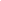 Phone: (419) 833-2020Email: nnn@naturallynative.net Description: In addition to native grasses, forbs, vines and shrubs, we offer custom design, installation, site visits and consultation. We are very excited to bring you nursery-grown, high quality plant material and strive for customer satisfaction.Scioto Gardens: Delaware, Ohio Website: http://sciotogardens.comContact Information:3351 S.R. 37 W., Delaware, OH 43015Email: sales@sciotogardens.com Phone: (740) 363-8264Description: We are a thriving Central Ohio container nursery and specialty plant supplier offering distinctive, high-quality perennials, ferns, grasses, and flowering shrubs for residential, commercial, and community landscapes. We continually strive to minimize environmental impact by the very judicious use of fertilizers and chemicals (favoring organic techniques whenever possible), by using recycled containers, and by avoiding plants that are considered invasive in our region.Springhill Nursery: Tipp City, OhioWebsite: http://www.springhillnursery.comContact Information:110 West Elm St., Tipp City, OH 45371Phone: (513) 354-1510Fax: (513) 354-1504Description: Spring Hill Nursery has been a trusted partner to generations of gardeners. In fact, we estimate that Spring Hill plants are featured in more than 25 million American gardens! There’s no big secret to our longevity. We give our customers what they want — high-quality plants for a great price.Other (outside region but potentially relevant)Naomi’s Organic Farm Supply: Portland, Oregon (I know it’s in Oregon, but it looks like it would really align with our goals in terms of products carried and overall mission.)Website: http://naomisorganic.blogspot.comContact Information:Phone: 503-517-8551Email: order@naomisorganic.comDescription: Naomi's Organic Farm Supply is dedicated to providing soil amendments, fertilizers, compost, potting soils, animal feed, bedding, seeds, tools and books to supply both urban and rural farmers, gardeners, and landscapers. Our goal is to provide as many organic, locally and regionally sourced options as possible. We do not carry synthetic chemical fertilizers, herbicides or pesticides; nor do we carry potting soils that contain them.South DakotaThe Plantsmyth: Rapid City, South DakotaWebsite: http://www.theplantsmyth.comContact Information: 2613 E Highway 44, Rapid City, SD 57703Phone: 605-348-3387Fax: 605-348-7831Description: We are a family-owned and operated nursery, garden center and greenhouse operation serving Rapid City, the Black Hills and surrounding area. Visit us for an extensive selection of nursery stock, greenhouse plants and garden and landscape supplies.WisconsinGarden House Greenhouse: Solon Springs, WisconsinWebsite: http://www.gardenhousegreenhouse.comContact Information:11517 S Cemetery Rd., Solon Springs, WI 54873Phone: (715) 378-2425Fax: (715) 378-2830 Email: gardenhousegreenhouse@yahoo.comDescription: Offering over 25,000 square feet of quality product and great customer service. All plants are grown in our greenhouses, nurtured and cared for by hand with environmentally conscious efforts.Reads Creek Nursery: Readstown, WisconsinWebsite: http://www.readscreeknursery.comContact Information:S7375 Highway 14, Readstown, WI 54652Phone: (608) 629-5553Fax: (608) 629-5550Email: ashkapp@mwt.netDescription: Here at the Arboretum, we rely on natural growing methods, and are constantly educating ourselves and experimenting with what really works. We stock natural fertilizers, soil amendments, and organic herbicides and insecticides. We offer plants that naturally thrive in our area, those that don't need life support! These are often native plants, and our broad selection of natives increases every year.Paradigm Gardens: Madison, WisconsinWebsite: www.paradigmgardens.comContact Information:4501 Helgesen Drive, Madison, WI 53718Phone: (608) 241-3800Email: madison@paradigmgardens.comDescription: Paradigm Gardens was established, as a family owned retail store committed to providing excellent quality progressive gardening products.Agrecol Corp.: Evansville, WisconsinWebsite: http://www.agrecol.comContact Information:10101 North Casey Road, Evansville, WI 53536Phone: (608) 226-2544Fax: (608) 884-4640Email: ecosolutions@agrecol.comDescription: Founded in 1991, Agrecol produces high quality native seed and plants and specialty erosion control systems. Agrecol’s natives are grown from remnant foundation collections gathered primarily in southeastern Wisconsin. Our seed is certified by the Wisconsin Crop Improvement Association for purity, origin and germination. Ecological products and services provided by Agrecol include native seed and plants, design, installation and maintenance, restoration, consulting, erosion control and stormwater management.Bluestem Farm: Baraboo, WisconsinWebsite: http://www.bluestemfarm.comContact Information:S5920 Lehman Road, Baraboo, WI 53913Phone: (608) 356-0179Email: bluestem_farm@juno.comDescription: Welcome! At Bluestem Farm we grow high quality, diverse, local ecotype native plants and seeds, and draw on more than 30 years of ecological restoration experience to ensure that you get appropriate plants for your conditions. We custom propagate most species including orchids and rare plants. We believe in reducing our ecological footprint, and grow and sell plants that can help you reduce yours. We sell our plants at the Dane County Farmers’ Market and by appointment on the farm. We are not a mail order business. Consulting services include biological surveys, site evaluation, and seed mix design.Door Landscape and Nursery: Egg Harbor, WisconsinWebsite: http://www.doorlandscape.comContact Information:6329 Highway 42, Egg Harbor, WI 54209Phone: (920) 746-9770Email: info@doorlandscape.com Description: Door Landscape & Nursery is a premier, full service landscaping company serving both residential and commercial properties  throughout the Door County peninsula for over ten years. We offer sustainable, ecologically based landscaping with native plants to help restore your property’s natural plant communities. Our services include natural landscape design, consulting, installation and care, focused on providing low maintenance landscapes that add value to your property.Everwilde Farms, Inc.: Sand Creek, WisconsinWebsite: http://www.everwilde.comContact Information:PO Box 40, Sand Creek, WI 54765Email: steve@everwilde.comPhone: (715) 568-1919Description: Everwilde Farms is a family-owned and operated farm located in Northwestern Wisconsin that is dedicated to producing and selling the best herb seeds, heirloom vegetable seeds, native wildflower seeds, and native grass seeds available. Our success in this endeavor is rooted in the methods we employ from start to finish. First of all, we are growers, and have grown hundreds of the species that we offer right here at Everwilde Farms.Great Lakes Nursery Co.: Gleason, WisconsinWebsite: http://www.greatlakesnursery.comContact Information:W2390 CTH J, Gleason, WI 54435Phone: 888.733.3564Email: grtlknur@pcpros.net Description: We are growers of select native plants for ecological restoration-wetland to upland, overstory to understory.Green Thumb Garden Shoppee, LCC: Crivitz, WisconsinWebsite: N/AContact Information:Phone: (715) 854-3250Email: info@greenthumbgardenshoppe.com Description: Green Thumb Garden Shoppe, LLC is a destination place in a small town. Green Thumb has 100 varieties of native plants, in a separate shopping area, along with a gift shop in a 100 year old home, greenhouse, perennials, trees and shrubs. Our motto is "Green Thumb Garden Shop, where the past is preserved, and the future protected.Good Oak LLC Ecological Services: Madison, WisconsinWebsite: http://goodoak.comContact Information:205 Walter St., Madison, WI 53714Phone: (608) 206-1729Email: joy@goodoakllc.comDescription: At Good Oak, our goal is to help you manage your property in the most ecologically sound way possible. Our sustainable landscaping services focus on using native plants, rainwater capturing and infiltration and stonework with locally quarried stone on projects including design and installation of rain gardens, pollinator gardens, birdscaping and more traditional landscaping with native plants. On larger properties we restore woodlands and wetlands, install and manage prairies, control erosion on slopes and shorelines, conduct prescribed burns and manage invasive species including clearing brush.J & J Transplant Aquatic Nursery Inc.: Wild Rose, WisconsinWebsite: http://www.tranzplant.comContact Information:PO Box 227, Wild Rose, WI 54984-0227Email: jjtransplant@yahoo.comPhone: (715) 256-0059Toll free: (800) 622-5055Description: We specialize in native Wisconsin plants including submergents, marginals, and prairie species. Our plants are available in either seed, plug, pot, or bare root forms.Oak Prairie Farm: Pardeevulle, WisconsinWebsite: N/AContact Information:W 4642 Hwy 33, Pardeevulle, WI 53954Phone: (800) 894-3884Email: @oakprairiefarm.com Description: We provide ecological consultation, restoration, and management of existing sites. We provide ecological and aesthetic design and installation of new native landscapes. Oak Prairie Farm provides top quality, nursery grown, native seeds and plants. Our foundation seed sources are fully documented through Wisconsin Department of Natural Resources and Wisconsin Crop Improvement Association.Prairie Nursery, Inc.: Westfield, WisconsinWebsite: http://www.prairienursery.com/store/Contact Information:P.O. Box 306, Westfield, WI 53964Phone: 800.476.9453Email: cs@prairienursery.com Description: Located on the rural fringes of Westfield, Wisconsin, Prairie Nursery has been propagating and providing the highest quality native plants and seeds since 1972. Delivering quality plant material and expert information -- to gardeners, landowners, landscape designers and project managers -- is our way of helping create success for our customers, and success for a product that we feel passionately about: Native plants. By choosing native plants individuals and communities participate in the creation of sustainable plant and wildlife communities, and the practice of soil and water conservation.  Improving and rebuilding the environment by offering high quality native plants for ecological gardening and landscaping is our mission.Rolling Acres Native Landscape Nursery L.L.C.: Reedsville, WisconsinWebsite: http://www.rollingacresnativenursery.comContact Information:2513 Humpty Dumpty Rd., Reedsville, WI 54230Phone: (920) 772-4500Description: We offer a broad range of native landscaping services, which we can tailor to the need of your site and your personal aesthetic style.Stone Silo Prairie Gardens: De Pere, WisconsinWebsite: http://www.stonesiloprairie.comContact Information:2325 Oak Ridge Cir., De Pere, WI 54115Phone: (920) 336-1662Description: The best source for Wisconsin Native Plants in Northeast Wisconsin since 2004.Tallgrass Restoration, LLC: Two locations in WisconsinWebsite: http://www.tallgrassrestoration.comContact Information:Milton, WI: (608) 531-2227Forestville, WI: (920) 365-6970Email: info@tallgrassrestoration.comDescription: Our experienced staff utilizes scientifically advanced and cost-effective methods to improve wetlands, woodlands and prairies within both public and private settings. We work with our clients to foster ecologically sustainable landscapes ranging from forest preserves to private estates. Paramount is the belief that our work must benefit the larger environment in which we live, enriching the natural heritage of people, plants and animals. We work as a general contractor for large-scale ecosystem restoration projects within a variety of settings, supervising a full range of landscape, engineering, and construction companies to achieve successful project completion.Woods’ Edge Farm: Muscoda, WisconsinWebsite: http://www.woodsedgefarm.comContact Information:532 Stanek Road, Muscoda, WI 53573-9448Phone: (608) 739-3527Email: info@woodsedgefarm.comDescription:  Woods' Edge Farm is a small "mom-and-pop" nursery, which grew out of our love of nature and walking through the woods, our love of plants, and a concern for the declining numbers of plants of many woodland species due to both habitat destruction and plants being removed from the wild.5) Seed companies that may be interested in these guts. Blue River Hybrids: Kelley, IA  Website: www.blueriverorgseed.comContact Information: Maury Johnson, Director of Production and Sales27087 Timber Rd, Kelley, IA  50134 USA Phone: (800) 370-7979Fax: (515) 233-3069 Toll Free: (800) 370-7979 E-mail: maury@blueriverorgseed.com Description: Blue River Hybrids, although only established in 2005, has a deep history in the organic seed business due to the experience of its founder, Maury Johnson. Prior to forming BRH, Maury was the driving force behind the development of NC+ Organics, a division of NC+ Hybrids. Today, BRH offers industry-leading organic lines of corn, sunflower, and sudangrass hybrids and soybean, red clover, and alfalfa varieties.Baker Creek Heirloom Seed Co.: Mansfield, MissouriWebsite: http://www.rareseeds.comContact Information:2278 Baker Creek Road, Mansfield, MO 65704Phone: (417) 924-8917Fax: (417) 924-8887Email: seeds@rareseeds.comDescription: Baker Creek carries one of the largest selections of seeds from the 19th century, including many Asian and European varieties. The company has become a tool to promote and preserve our agricultural and culinary heritage. W. Atlee Burpee & Co.: Warminster, PennsylvaniaWebsite: http://www.burpee.comContact Information:300 Park Ave., Warminster, PA 18974Phone: 1-800-888-1447Description: Through good times and bad, great depression and world wars, Burpee has been a beacon of hope for Americans for over a century. Despite the invention of the radio, television, cell phone and Ipods, nothing is more amazing and powerful than the enchantment of planting a seed in soil and watching it grow. We, at Burpee, certainly did not invent it, but we have been dedicated to enabling you to share, in a very small but significant way, in the astonishing magic of nature.Fedco Seeds: Waterville, MaineWebsite: http://www.fedcoseeds.comContact Information:PO Box 520, Waterville, ME 04903Phone: (207) 426-9900Description: Fedco provides cold-hardy varieties shipped in season, and gardening supplies year-round.High Mowing Organic Seeds: Wolcott, VermontWebsite: http://www.highmowingseeds.comContact Information:76 Quarry Rd., Wolcott, VT 05680Phone: (802) 472-6174Fax: (802) 472-3201Description: High Mowing Organic Seeds has grown exponentially, and what started as a one-man operation is now a thriving business making available to home gardeners and commercial growers over 600 heirloom, open-pollinated and hybrid varieties of vegetable, fruit, herb and flower seed. True to our roots, High Mowing Organic Seeds continues to grow many of the varieties we sell on our 40-acre farm, setting us apart from the majority of other seed companies.Johnny’s Selected Seeds: Winslow, MaineWebsite: http://www.johnnyseeds.comContact Information:P.O. Box 299, Waterville, Maine 04903Toll Free in the US: 1-877-564-6697Business Line: 207-861-3900Fax (US Only): 1-800-738-6314Email: service@johnnyseeds.comDescription: We are an employee-owned seed producer and merchant headquartered in Winslow, Maine, USA. Johnny's was founded in 1973 by our Chairman, Rob Johnston, Jr. All of us at Johnny's are committed to helping growers and gardeners succeed.John Scheepers Kitchen Garden Seeds: Bantam, ConnecticutWebsite: http://www.kitchengardenseeds.comContact Information:23 Tulip Drive, PO Box 638, Bantam, CT 06750Phone: (860) 567-6086Fax: (860) 567-5323Description: We guarantee to ship you top quality seeds that are true to name and that are healthy and viable for planting. Our standard for seed quality is absolute: not only for germination rates and purity, but also for the absence of seed-borne pathogens. We work with the best seed growers, farmers and producers in the world to bring you new and unique varieties. In short, our collection represents the highest quality seed available for your kitchen garden. We do not sell treated seed or genetically modified seed. We adhere to the tenants of the "Safe Seed Pledge".Native Seeds/SEARCH: Tucson, ArizonaWebsite: http://www.nativeseeds.orgContact Information:3584 E. River Road, Tucson, AZ 85718 Phone: 520-622-0830 Fax: 520-622-0829Email: info@nativeseeds.orgDescription: Native Seeds/SEARCH (NS/S) is a nonprofit seed conservation organization based in Tucson, Arizona. Since its founding, Native Seeds/SEARCH has been dedicated to this calling to conserve the rich agro-biodiversity of the arid Southwest because of its genetic and cultural importance. What began as a humble operation with seeds stored in chest freezers has grown to a state-of-the art conservation facility, a host of innovative programs and educational initiatives, and an organization recognized as a leader in the heirloom seed movement. Preserved in our seed bank are nearly 2,000 varieties of arid lands-adapted seeds, many of them rare or endangered.Nichols Garden Nursery: Albany, OregonWebsite: https://www.nicholsgardennursery.com/store/Contact Information:1190 Old Salem Rd. NE, Albany, OR 97321Phone: (800) 422-3985Fax: (800) 231-5306Email: customersupport@nicholsgardennursery.comDescription: We have been in the seed and nursery business for over 60 years. Our purpose during these years has been to bring people closer to nature through gardening. Nothing can equal the sense of accomplishment of growing hundreds of pounds of vegetables from a few ounces of seeds.Peaceful Valley Farm & Garden Supply: Grass Valley, CaliforniaWebsite: http://www.groworganic.comContact Information:PO Box 2209, 125 Clydesdale Court, Grass Valley, CA 95945Phone: (888) 784-1722Toll Free: (888) 784-1722Email: helpdesk@groworganic.comDescription: We are dedicated to preserving the environment by providing you with cost-effective, state-of-the-art, organic growing supplies and the information and tools needed to apply them.Renee’s Garden: Felton, CaliforniaWebsite: http://www.reneesgarden.comContact Information:6060 Graham Hill Rd, Felton, CA 95018Phone: 1-888-880-7228Fax: 1-831-335-7227Email: customerservice@reneesgarden.comDescription: At Renee's Garden, I offer only the varieties that are very special for home gardeners, based on great flavor, easy culture and exceptional garden performance.  This seed line is my personal selection of new, exciting and unusual seed choices of time-tested heirlooms, certified organic seeds, the best international hybrids and fine open-pollinated varieties.Seed Savers Exchange: Decorah, IowaWebsite: http://www.seedsavers.orgContact Information:3094 N. Winn Rd., Decorah, IA 52101Phone: 563-382-5990Fax: (563) 382-5872Description: Seed Savers Exchange is a non-profit organization dedicated to saving and sharing heirloom seeds. Since 1975, our members have been passing on our garden heritage by collecting and distributing thousands of samples of rare garden seeds to other gardeners.Seeds of Change: Dominguez, CaliforniaWebsite: http://www.seedsofchange.com/Contact Information:P.O. Box 4908 Rancho Dominguez, CA 90220Phone: 888-762-7333Description: We are committed to safeguarding your health and that of the planet. Organic, sustainable agriculture produces healthy soils, naturally rich and balanced in the nutrients plants need. That's why we grow 100% of our seeds organically on our own certified organic research facilities and through our unique network of certified organic family farms.Territorial Seed Co.: Cottage Grove, OregonWebsite: http://www.territorialseed.comContact Information:PO Box 158, Cottage Grove, OR 97424Phone: 800-626-0866Fax: 888-657-3131Email: info@territorialseed.comDescription: Territorial Seed Company is a privately held company, wholly owned by Tom and Julie Johns. We wish to support agricultural progress that leads to healthier soils, genetically diverse agricultural ecosystems and ultimately people and communities. Territorial only offers untreated seed.The Cook’s Garden: Warminster, PennsylvaniaWebsite: http://www.cooksgarden.comContact Information:PO Box C5030, Warminster, PA 18974Phone: 800-457-9703Description: The Cook's Garden is dedicated to cooks who love to garden and gardeners who love to cook. It's that simple! We travel around the world to seek out varieties with top-notch culinary qualities that will inspire great meals from seed to table. Satisfaction in the garden and spontaneity in the kitchen go hand in hand. The Cook's Garden is your best source for organic seeds and supplies, European and American heirloom and specialty varieties as well as exclusive seed blends.Tomato Growers Supply Co.: Ft. Myers, FloridaWebsite: http://www.tomatogrowers.comContact Information:PO Box 60015, Ft. Myers, FL 33906Phone: 1-239-768-1119 Email: customerservice@tomatogrowers.comDescription: Tomato Growers Supply Company is a family-owned small specialty seed company founded in 1984 by Vince and Linda Sapp. Our intention was to be the best source possible for gardeners wanting to grow tomatoes from seed. We later expanded the catalog to include peppers and eggplant since they are in the same plant family as tomatoes. Today our tomato, pepper, and eggplant offerings number about 500 unique types. Our offerings include fascinating heirloom selections, newer open-pollinated types, as well as the best of hybrid varieties.6) Numbers of organic farms in the region and data on regional and national organic gardening. Number of organic farms:Becker County: ~5 (MDA, 2012-2013)Minnesota: 550-650 (“As reported in ‘Farm and Market Trends,’ the MDA estimates that as of early 2010 there are between 550 and 650 certified organic farming operations in Minnesota and another 200 handling operations, mostly grain processors, food manufacturers, or retailers.”)Midwest region (MN, WI, ND, SD, IA, MO, IL): 2,793 (USDA, 2008)United States: 14, 540 (2008, MDA); Average by State: 291 (MDA, 2008)Trends in organic farming:Minnesota (data from MDA “Status of Organic Agriculture in Minnesota,” 2010)“The number of organic farmers in Minnesota continues to grow. According to the United States Department of Agriculture (USDA) Economic Research Service (ERS), between 2000 and 2008, the number of certified organic farms in Minnesota grew by 42% to 543 operations and the number of certified organic acres grew by 88% to 154,136 acres. In May 2010, the MDA estimated there were approximately 650 certified organic farms in the state” (p. 4).“According to the ERS, Minnesota ranks 7th in the nation in certified organic farms and 11th in certified organic acres. Minnesota consistently ranks #1 in organic soybean acres and #1 or #2 in organic corn acres. The state is in the top five for acreage of a number of other organic grain crops, #5 for broilers and turkeys, and #9 for milk cows” (p. 4).“More than three quarters of the respondents to an MDA survey indicated they had started their careers as conventional farmers who later switched to organic” (p. 4). “On average, they have been farming for 25 years, 10 of these organic. Price premiums, environmental concerns, health/safety, and personal satisfaction/enjoyment are all compelling reasons for their decision to farm organically. Most believe organic is more profitable than conventional agriculture and a majority believes that the cost of organic production is the same or lower than conventional” (p. 4).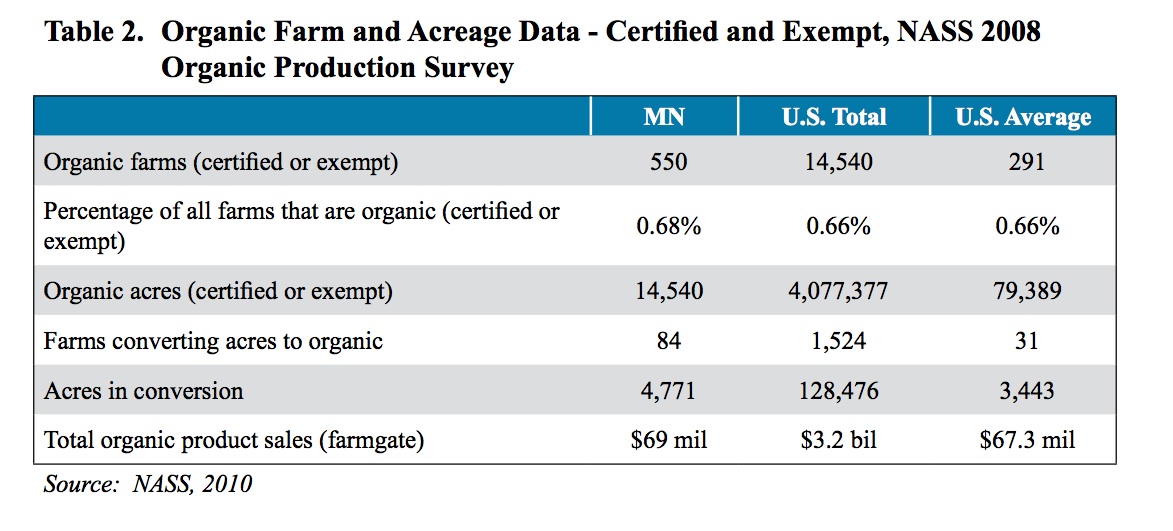 National “Consumer research firms speculate that between 70 and 75% of Americans buy organic products, and that consumers from all income and ethnic groups buy organic. After dramatic average annual sales increases in the early part of this decade, organic growth has slowed, but is still outpacing that of conventional food sales. Organic now accounts for approximately 4% of all food sold in the United States” (MDA “Status of Organic Agriculture in Minnesota,” 2010, p. 4).As of 2008, organic farming operations “comprised 4.1 million acres of land, of which 1.6 million acres were harvested cropland and 1.8 million acres were pasture or rangeland” (USDA Organic Production Survey, 2008).In 2008, organic farms existed in all 50 states; however, “almost 20 percent of the operations were in California. California also lead the nation in organic sales, with $1.15 billion – or 36 percent of all U.S. sales. Nationwide, 2008 organic sales totaled $3.16 billion, including $1.94 billion in crops sales and $1.22 billion in sales of livestock, poultry and their products” (USDA Organic Production Survey, 2008).According to a 2008 USDA study, “Most U.S. organic producers sold their products locally, with 44 percent of sales taking place less than 100 miles from the farm. Nearly 83 percent of organic sales were to wholesale channels, including processors, millers and packers. Just over 10 percent of sales were direct to retail operations, including supermarkets. Only 7 percent of sales were direct to consumers, via farm stands, farmers’ markets, community-supported agriculture and other arrangements” (USDA Organic Production Survey, 2008).In 2008, “organic operations had an average of $217,675 in sales, compared with $134,807 for all farms as reported in the 2007 Census of Agriculture. Production expenditures averaged $171,978 per organic farm, compared with the nationwide average of $109,359 for all farms” (USDA Organic Production Survey, 2008).“Despite these challenges, more than 78 percent [of farmers interviewed in 2008] indicated that they plan to maintain or increase their organic production over the next five years” (USDA Organic Production Survey, 2008).Resources:USDA ERS Data: http://www.ers.usda.gov/data-products/organic-production.aspx#25766USDA “2008 Organic Production Survey”: http://www.agcensus.usda.gov/Publications/2007/Online_Highlights/Organics/index.php MDA “Status of Organic Agriculture in Minnesota, A Report to the Minnesota Legislature: 2010”: http://www.mda.state.mn.us/~/media/Files/news/govrelations/organicstatusreport.ashxMDA Directory of Minnesota organic farms: http://www.mda.state.mn.us/~/media/Files/food/organicgrowing/organicdirectory.ashxLiquid Fish Fertilizer (OMRI Certified)Dried Fish Fertilizer Fish Rich—Organic Plant & Garden Fertilizer 2-2-2	 1 qt 9.99, 1 gal 29.99 Healthy Plant Fish Emulsion Concentrate 	1 qt 11.99, 1 gal 17.99, 5 gal 64.99Aqua Power Liquid Fish (5-1-1) 	1 gal 12.99, 5 gal 49.99 55 gal drum (special order) must contact vendor for pricing Indian River Organics           32 oz 24.99, 2 gal and a sprayer 99.97 Fish Rich          1 qt 9.99, 1 gal 29.99 Healthy Plant Fish Emulsion Concentrate         1 qt 11.99, 1 gal 17.99, 5 gal 64.99Neptune’s Harvest          32 oz 22.00**For most crop application approximately—3 gal per acre Alaska Pure Dry           3 lbs  11.00Alaska All Purpose Fish Plant Fertilizer          3 lbs  8.00Organic Fish Meal Fertilizer (7-1-1)          3 lbs 9.95, 30 lbs 49.95Fish Meal Organic Fertilizer (10-5-0) (Clean Air Gardening)          3 lbs 15.99Garden IQ—Fish Meal Fertilizer (10-2-2)         5 lbs 12.99Grow More Fish Meal          10 lbs 30.00**For normal application approximately— 12lbs per 1,000 square feet 